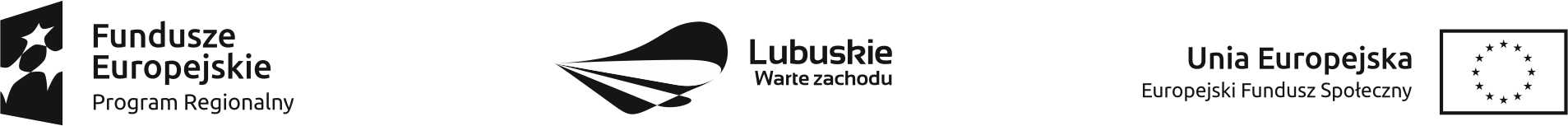 Zał. nr 3 do SWZOR.273.25.2021OPIS PRZEDMIOTU ZAMÓWIENIAELEMENTY WYPOSAŻENIA I NARZĘDZIAlp.Przedmiot zamówieniaParametry techniczne, opisIlość1Stacja lutowniczaStacja lutownicza kolba z grotem, opcjonalnie  wymienne groty, moc 100W,zakres temperatury w zakresie 150-450° C, napięcie zasilające przyłączeniowe AC 230V grzałki 24VAC, wykonanie ESD, Regulacja temperatury co 1° C, cyfrowy wyświetlacz.32Komplet kluczy płaskichPłasko-oczkowe od 6 do 32mm, 25 szt. w zestawie.33Komplet kluczy imbusowychKlucze trzpieniowe sześciokątne od 1,5 do 10 mm, 10 szt. w komplecie.34Próbnik napięciaZakres pomiarowy 100-500V dł. do 150 mm35Multimetr cyfrowyUniwersalny ,podświetlany wyświetlacz LCD,  umożliwiający pomiar napięcia przemiennego: U AC do 700 V, napięcia stałego  U DC do 700 V, prąd I: do, 10 A, rezystancja: R do 2 MΩ, test tranzystorów: PNP, NPN, pomiar temperatury t -40do 500° C36Szczypce uniwersalne Izolowane,   dł.160-180mm67Kleszcze do zdejmowania izolacjiIzolowane, dł.160-180mm, ściąganie izolacji z przewodów o średnicy: 0,2 - 6 mm², funkcja cięcia przewodów68Komplet wkrętaków płaskich i krzyżowychIzolowane, płaskie 3mm ,4mm, 5,5mm, 6,5mm, krzyżowe PH1, PH2, PH369Miara zwijana 3mW obudowie gumowej antypoślizgowej610Szczypce ucinaczki do przewodów boczneIzolowane, dł.160-180mm611Zaciskarka końcówek tulejkowychŚrednica tulejek 0.25- 6mm, dł.zaciskarki160-180mm612StoperWyświetlacz cyfrowy, obudowa tworzywo sztuczne, dokładność 0,01mm, z pamięcią.313ManometrJako aparatura pomiarowa (pomiar ciśnienia powietrza),  zakres ciśnienia 0-10 bar, przyłącze tylne G1/4", klasa dokładności 2,5314DynamometrCyfrowy, do pomiaru siły rozciągającej, ściskającej, zakres pomiaru siły F do 250N,uchwyty standardowe (np. :trzpień, hak)115Przymiar liniowy, składany 1mSkładany, podziałka 1mm, materiał tworzywo sztuczne316Komplet narzędzi walizkaPodstawowy zestaw narzędzi warsztatowych jak: młotek, szczypce uniwersalne, podstawowy zestaw wkrętaków płaskich,  krzyżowych i typu torx(min po 3szt), podstawowy zestaw kluczy płasko-oczkowych, nasadowych (6,8,10,12,13,14,17mm), imbusowych trzpieniowych (min 5szt np:4,6,8,10,12mm), klucz nastawny(do 20mm).117Szafa narzędziowa stalowa wys. 2000, szer.950, gł.450Kolor szafy, obudowa jasna szara półmat, drzwi dzielone w połowie niebieskie półmat, wewnątrz półki min.4, zamykana zamek patent.2